Template การจัดทำบทความชื่อเรื่อง ภาษาไทย  (ขนาด 18 หนา pt) ชื่อเรื่อง ภาษาอังกฤษ (ขนาด 18 หนา pt)(ขนาด 14 บาง pt) ชื่อผู้นิพนธ์ภาษาไทย1
(ขนาด 14 บาง pt) ชื่อผู้นิพนธ์ภาษาอังกฤษ1 บทคัดย่อ (ขนาด 16 pt หนา กึ่งกลาง)	เนื้อหา(ขนาด 15 pt บาง)	คำสำคัญ : ………………  ………………  ……………….Abstract (ขนาด 16 pt หนา กึ่งกลาง)	เนื้อหา(ขนาด 15 pt บาง)	Keywords: ………………., ………………., ……………….,______________________________1 รายละเอียดผู้นิพนธ์ภาษาไทยและอังกฤษ....ตำแหน่ง....หน่วยงานสังกัด....อีเมล์...เบอร์โทรศัพท์(TH Sarabun New 12 pt.)บทนำ (ขนาด 16 pt หนา)	เนื้อหา(ขนาด 15 pt บาง)	วัตถุประสงค์ของการวิจัย (ขนาด 16 pt หนา)	เนื้อหา(ขนาด 15 pt บาง)	1. ..................................................	2. ..................................................ขอบเขตการวิจัย (ขนาด 16 pt หนา)	เนื้อหา(ขนาด 15 pt บาง)	วิธีดำเนินการวิจัย (ขนาด 16 pt หนา)	เนื้อหา(ขนาด 15 pt บาง)	การวิเคราะห์ข้อมูล (ขนาด 16 pt หนา)	เนื้อหา(ขนาด 15 pt บาง)	สรุปผลการวิจัย (ขนาด 16 pt หนา)	เนื้อหา(ขนาด 15 pt บาง)	อภิปรายผล  (ขนาด 16 pt หนา)	เนื้อหา(ขนาด 15 pt บาง)	ข้อเสนอแนะ (ขนาด 16 pt หนา)	เนื้อหา(ขนาด 15 pt บาง)	เอกสารอ้างอิง (ขนาด 16 pt หนา)	เนื้อหา(ขนาด 15 pt บาง)	ตัวอย่างการแทรกรูป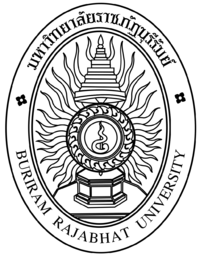 (เว้น 1 บรรทัด)ภาพที่ 1  ชื่อภาพที่มา : xxxxx (ปี พ.ศ.: เลขหน้า)ตัวอย่างการแผนภูมิหรือตารางตารางที่ 1 	ชื่อตาราง (เว้น 1 บรรทัด)xxxxxxxxxxxxxxxxxxxxxxxxxxxxxxxxxxxxxxxxxxxxxxxxxxxxxxxxxxxxxxxxxxxxxxxxxxxxxxxx